DSC Business Evaluation Report (BER)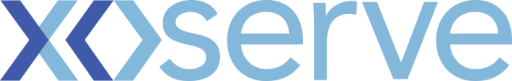 Please send completed form to: box.xoserve.portfoliooffice@xoserve.comPlease send completed form to: box.xoserve.portfoliooffice@xoserve.comDocument Version HistoryTemplate Version HistoryChange TitleNG Gateway MigrationXoserve reference number (XRN)XRN4149Xoserve Project ManagerNicola PatmoreEmail addressNicola.Patmore@xoserve.comContact number0121 623 2636Target Change Management Committee date8th May 2019Section 1: In ScopeSection 1: In ScopeThe purpose of this change is to migrate services from the National Grid secure internet gateway located at Leicester Data Hall and Hinckley Data centre to a new more secure internet gateway at a strategic location.A significant number of the files transferred via these network services are critical files generated by UK Link, Gemini and CMS which are consumed and processed by key National Grid Information Systems including GEMIPI and GCS.  The network infrastructure has reached end of life and is currently supported on a reasonable endeavours basis only.  The purpose of this change is to migrate services from the National Grid secure internet gateway located at Leicester Data Hall and Hinckley Data centre to a new more secure internet gateway at a strategic location.A significant number of the files transferred via these network services are critical files generated by UK Link, Gemini and CMS which are consumed and processed by key National Grid Information Systems including GEMIPI and GCS.  The network infrastructure has reached end of life and is currently supported on a reasonable endeavours basis only.  Section 2: Out of ScopeSection 2: Out of ScopeMigration of IDNs to VSTIG WAN routing configuration design and resilience design requirements for the VSTIG connectivity. Hosting and interconnect facilities for the CE router within Verizon DCMigration of Globalscape and BFTS file transfer mechanisms and migration to iconversionMigration of IDNs to VSTIG WAN routing configuration design and resilience design requirements for the VSTIG connectivity. Hosting and interconnect facilities for the CE router within Verizon DCMigration of Globalscape and BFTS file transfer mechanisms and migration to iconversionSection 3: Funding required to deliver the changeSection 3: Funding required to deliver the changeSection 4: Estimated impact of the service change on service chargesSection 4: Estimated impact of the service change on service chargesSection 5: Project plan for delivery of the changeSection 5: Project plan for delivery of the changeA phased approach for the delivery of this project has been adopted.  Stage 0 BGP peering was completed on 18/3/19 Stage 1 Testing over RAS is planned for  8/5/19 Stage 2 Main Migration and Stage 3 STIG 2 Migration the dates are currently under discussion.  A phased approach for the delivery of this project has been adopted.  Stage 0 BGP peering was completed on 18/3/19 Stage 1 Testing over RAS is planned for  8/5/19 Stage 2 Main Migration and Stage 3 STIG 2 Migration the dates are currently under discussion.  Section 6: Additional information relevant to the proposed service changeSection 6: Additional information relevant to the proposed service changeThe project timescales have extended beyond the planned timeline.  As a result project costs to support the extended technical discussion and provide out of hours support for each cutover phase have increased.  The costs above have been updated to reflect the increased overall cost.  Risks – If the phases in detailed in the plan section are not achieved project timescales will be extended further leading to increased costs.   The project team will monitor the timeline.The project timescales have extended beyond the planned timeline.  As a result project costs to support the extended technical discussion and provide out of hours support for each cutover phase have increased.  The costs above have been updated to reflect the increased overall cost.  Risks – If the phases in detailed in the plan section are not achieved project timescales will be extended further leading to increased costs.   The project team will monitor the timeline.VersionStatusDateAuthor(s)Summary of Changes1.3For Approval 15/4/19 Nicola Patmore For Approval 1.4For Approval 30/4/19 Nicola Patmore Updated to reflect changes in planned dates VersionStatusDateAuthor(s)Summary of Changes1.0Approved15/06/18Rebecca PerkinsDocument approved at CHMC External Workgroup